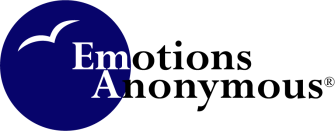 Minutes: Board of TrusteesAugust 13, 2020 4:30 CT p.m. Call to order/Serenity Prayer	- Scott	 Present: Derita, John, Steve, Paul, Scott, Kelsey. Absent: ColleenApproval of July 9  Board meeting minutes*	- ScottMotion to approve by Derita  Seconded by John  Unanimous approval.Trustee additions	- ScottKelseyWelcome Kelsey! Elaine will schedule an orientation with Kelsey for next week.Possible addition from Iran - time issueInterest by an EA member in Iran, however 4:30 p.m. in MN is 2:30 a.m. in Iran. Scott asked if we could consider a different time during the morning hours. No interview has taken place yet because of the time difference and the requirements to involve him in the meetings. Steve checked to see if there are rules about an Iranian joining the Board. This is legal in the U.S. and there are no federal rules; in Minnesota the requirements are that board members are actual people and the majority of the board be adults. The next step would be to interview the person.Event agreement document (Germany)*	- ElaineThis is a document created by a German Intergroup they asked the Board to approve for their use. Scott and Elaine made some minor adjustments to it. Motion by John, seconded Scott. Approved: John, Steve, Paul, Scott, Kelsey. Rejected: Derita. Motion passes. Elaine will send the document to Germany.Insurance options	- PaulPaul reached out to two separate insurance agencies. Both said if groups are asked for proof of insurance, the general liability coverage EA already has should suffice. According to Paul’s research, groups could be provided with EA’s liability insurance information and considered covered. One agent is also reviewing the policies to see if they could offer better rates and coverage. This information would be shared as requested with groups. This will be brought up again once the agent gets back to Paul.Overseas contributions/payments	- PaulPossible subject for fall workshopFinancial report**	- PaulFinancials were good in July - donations were up considerably. There was a direct mail appeal in June as well as additional efforts to encourage donations during the pandemic. Focus for Fall workshop and Annual Meeting	- ElainePossible topics for workshop:Royalty payment amountsCommunications cmt focus areas - initial efforts for healthcare providers.By-laws review cmt reportNew literatureStrategic PlanHow to get individual groups to engage in outreach50th Anniversary/new logoPossible topics for Annual Meeting:By-laws review cmt reportFinancial reportCommunications committee report	- ColleenPaul offered a brief recap - need for a communications plan in order to organize the work. EAI could use staff to focus on communications. The committee created a news release and PSA. Steve requested a discussion of the news release at the next meeting. Derita made the motion, seconded by Scott, to approve the PSA. Unanimous vote.Next meeting Sept 10, 2020.*See further detail on next pages.**Documents will be separately via email 